ОБЩИЕ СВЕДЕНИЯ Учебная дисциплина «Видео в СМИ» изучается в седьмом семестре на очной форме обучения, в восьмом семестре – на очно-заочной форме обучения.Курсовая работа –не предусмотрена.Форма промежуточной аттестации: экзамен.Место учебной дисциплины в структуре ОПОПУчебная дисциплина «Видео в СМИ» относится к части, формируемой участниками образовательных отношений.Основой для освоения дисциплины являются результаты обучения по предшествующим дисциплинам и практикам:Введение в специальность;Основы теории журналистики;Информационные и коммуникационные технологии в профессиональной деятельности;Теле-радиожурналистика;Спецрепортаж; Учебная практика. Профессионально-ознакомительная практика.Результаты обучения по учебной дисциплине, используются при изучении следующих дисциплин и прохождения практик:   Основы визуальной коммуникации;Социокультурные особенности мирового информационного пространства;Профессионально-творческий практикум;Производственная практика. Преддипломная практика.ЦЕЛИ И ПЛАНИРУЕМЫЕ РЕЗУЛЬТАТЫ ОБУЧЕНИЯ ПО ДИСЦИПЛИНЕДисциплина «Видео в СМИ» направлена на формирование у студентов представления об операторском мастерстве, о принципах работы и основных задачах оператора на съемках, помочь освоить практические навыки, необходимые для работы оператора и монтажера через создание видеоконтента для СМИ. 	Задачи дисциплины:рассмотреть основные приемы операторского мастерства;отработать на практике основные приемы операторского мастерства;познакомить студентов с историей развития операторского мастерства;сформировать у студентов знания об основных технических требованиях к работе оператора и монтажера, к новостным сюжетам и репортажам на современном телевидении;сформировать представление о правилах и требованиях к подготовке видеоконтента для разных типов СМИ. Формируемые компетенции, индикаторы достижения компетенций, соотнесённые с планируемыми результатами обучения по дисциплине:СТРУКТУРА И СОДЕРЖАНИЕ УЧЕБНОЙ ДИСЦИПЛИНЫОбщая трудоёмкость учебной дисциплины по учебному плану составляет:Структура учебной дисциплины для обучающихся по видам занятий: (очная форма обучения)Структура учебной дисциплины для обучающихся по видам занятий: (очно-заочная форма обучения)Структура учебной дисциплины для обучающихся по разделам и темам дисциплины: (очная форма обучения)Структура учебной дисциплины для обучающихся по разделам и темам дисциплины: (очно-заочная форма обучения)Содержание учебной дисциплиныОрганизация самостоятельной работы обучающихсяСамостоятельная работа студента – обязательная часть образовательного процесса, направленная на развитие готовности к профессиональному и личностному самообразованию, на проектирование дальнейшего образовательного маршрута и профессиональной карьеры.Самостоятельная работа обучающихся по дисциплине организована как совокупность аудиторных и внеаудиторных занятий и работ, обеспечивающих успешное освоение дисциплины. Аудиторная самостоятельная работа обучающихся по дисциплине выполняется на учебных занятиях под руководством преподавателя и по его заданию. Аудиторная самостоятельная работа обучающихся входит в общий объем времени, отведенного учебным планом на аудиторную работу, и регламентируется расписанием учебных занятий. Внеаудиторная самостоятельная работа обучающихся – планируемая учебная, научно-исследовательская, практическая работа обучающихся, выполняемая во внеаудиторное время по заданию и при методическом руководстве преподавателя, но без его непосредственного участия, расписанием учебных занятий не регламентируется.Внеаудиторная самостоятельная работа обучающихся включает в себя:подготовку к лекциям и практическим занятиям, экзамену;изучение специальной литературы;подготовка к практическим занятиям;выполнение домашнего задания;подготовка к докладу; подготовка к тестированию.Самостоятельная работа обучающихся с участием преподавателя в форме иной контактной работы предусматривает групповую и (или) индивидуальную работу с обучающимися и включает в себя:проведение индивидуальных и групповых консультаций по отдельным темам/разделам дисциплины;проведение консультаций перед зачетом с оценкой по необходимости;научно-исследовательскую работу студентов (статьи, участие в студенческих научных конференциях и пр.). Перечень разделов/тем/, полностью или частично отнесенных на самостоятельное изучение с последующим контролем:Применение электронного обучения, дистанционных образовательных технологийПри реализации программы учебной дисциплины возможно применение электронного обучения и дистанционных образовательных технологий.Реализация программы учебной дисциплины с применением электронного обучения и дистанционных образовательных технологий регламентируется действующими локальными актами университета.Применяются следующий вариант реализации программы с использованием ЭО и ДОТВ электронную образовательную среду, по необходимости, могут быть перенесены отдельные виды учебной деятельности:РЕЗУЛЬТАТЫ ОБУЧЕНИЯ ПО ДИСЦИПЛИНЕ, КРИТЕРИИ ОЦЕНКИ УРОВНЯ СФОРМИРОВАННОСТИ КОМПЕТЕНЦИЙ, СИСТЕМА И ШКАЛА ОЦЕНИВАНИЯСоотнесение планируемых результатов обучения с уровнями сформированности компетенции.ОЦЕНОЧНЫЕ СРЕДСТВА ДЛЯ ТЕКУЩЕГО КОНТРОЛЯ УСПЕВАЕМОСТИ И ПРОМЕЖУТОЧНОЙ АТТЕСТАЦИИ, ВКЛЮЧАЯ САМОСТОЯТЕЛЬНУЮ РАБОТУ ОБУЧАЮЩИХСЯПри проведении контроля самостоятельной работы обучающихся, текущего контроля и промежуточной аттестации по дисциплине «Видео в СМИ» проверяется уровень сформированности у обучающихся компетенций и запланированных результатов обучения по дисциплине, указанных в разделе 2 настоящей программы. Формы текущего контроля успеваемости по дисциплине, примеры типовых заданий:Критерии, шкалы оценивания текущего контроля успеваемости:Промежуточная аттестация успеваемости по дисциплине:Критерии, шкалы оценивания промежуточной аттестации учебной дисциплины:Система оценивания результатов текущего контроля и промежуточной аттестации.Оценка по дисциплине выставляется обучающемуся с учётом результатов текущей и промежуточной аттестации.Полученный совокупный результат конвертируется в пятибалльную систему оценок в соответствии с таблицей:ОБРАЗОВАТЕЛЬНЫЕ ТЕХНОЛОГИИРеализация программы предусматривает использование в процессе обучения следующих образовательных технологий:проблемная лекция;групповые дискуссии;преподавание дисциплины на основе результатов научных исследованийпоиск и обработка информации с использованием сети Интернет;дистанционные образовательные технологии;использование на лекционных занятиях видеоматериалов и наглядных пособий.ПРАКТИЧЕСКАЯ ПОДГОТОВКАПрактическая подготовка в рамках учебной дисциплины не предусмотрена.ОРГАНИЗАЦИЯ ОБРАЗОВАТЕЛЬНОГО ПРОЦЕССА ДЛЯ ЛИЦ                С ОГРАНИЧЕННЫМИ ВОЗМОЖНОСТЯМИ ЗДОРОВЬЯПри обучении лиц с ограниченными возможностями здоровья и инвалидов используются подходы, способствующие созданию безбарьерной образовательной среды: технологии дифференциации и индивидуального обучения, применение соответствующих методик по работе с инвалидами, использование средств дистанционного общения, проведение дополнительных индивидуальных консультаций по изучаемым теоретическим вопросам и практическим занятиям, оказание помощи при подготовке к промежуточной аттестации.При необходимости рабочая программа дисциплины может быть адаптирована для обеспечения образовательного процесса лицам с ограниченными возможностями здоровья, в том числе для дистанционного обучения.Учебные и контрольно-измерительные материалы представляются в формах, доступных для изучения студентами с особыми образовательными потребностями с учетом нозологических групп инвалидов:Для подготовки к ответу на практическом занятии, студентам с ограниченными возможностями здоровья среднее время увеличивается по сравнению со средним временем подготовки обычного студента.Для студентов с инвалидностью или с ограниченными возможностями здоровья форма проведения текущей и промежуточной аттестации устанавливается с учетом индивидуальных психофизических особенностей (устно, письменно на бумаге, письменно на компьютере, в форме тестирования и т.п.). Промежуточная аттестация по дисциплине может проводиться в несколько этапов в форме рубежного контроля по завершению изучения отдельных тем дисциплины. При необходимости студенту предоставляется дополнительное время для подготовки ответа на зачете или экзамене.Для осуществления процедур текущего контроля успеваемости и промежуточной аттестации обучающихся создаются, при необходимости, фонды оценочных средств, адаптированные для лиц с ограниченными возможностями здоровья и позволяющие оценить достижение ими запланированных в основной образовательной программе результатов обучения и уровень сформированности всех компетенций, заявленных в образовательной программе.МАТЕРИАЛЬНО-ТЕХНИЧЕСКОЕ ОБЕСПЕЧЕНИЕ ДИСЦИПЛИНЫМатериально-техническое обеспечение дисциплины при обучении с использованием традиционных технологий обучения.Материально-техническое обеспечение дисциплины при обучении с использованием электронного обучения и дистанционных образовательных технологий.Технологическое обеспечение реализации программы осуществляется с использованием элементов электронной информационно-образовательной среды университета.УЧЕБНО-МЕТОДИЧЕСКОЕ И ИНФОРМАЦИОННОЕ ОБЕСПЕЧЕНИЕ УЧЕБНОЙ ДИСЦИПЛИНЫИНФОРМАЦИОННОЕ ОБЕСПЕЧЕНИЕ УЧЕБНОГО ПРОЦЕССАРесурсы электронной библиотеки, информационно-справочные системы и профессиональные базы данных:Перечень лицензионного программного обеспечения ЛИСТ УЧЕТА ОБНОВЛЕНИЙ РАБОЧЕЙ ПРОГРАММЫ УЧЕБНОЙ ДИСЦИПЛИНЫВ рабочую программу учебной дисциплины внесены изменения/обновления и утверждены на заседании кафедры журналистики и телевизионных технологий: Министерство науки и высшего образования Российской Федерации Министерство науки и высшего образования Российской Федерации Министерство науки и высшего образования Российской Федерации Министерство науки и высшего образования Российской Федерации Министерство науки и высшего образования Российской ФедерацииФедеральное государственное бюджетное образовательное учреждениеФедеральное государственное бюджетное образовательное учреждениеФедеральное государственное бюджетное образовательное учреждениеФедеральное государственное бюджетное образовательное учреждениеФедеральное государственное бюджетное образовательное учреждениевысшего образованиявысшего образованиявысшего образованиявысшего образованиявысшего образования«Российский государственный университет им. А.Н. Косыгина«Российский государственный университет им. А.Н. Косыгина«Российский государственный университет им. А.Н. Косыгина«Российский государственный университет им. А.Н. Косыгина«Российский государственный университет им. А.Н. Косыгина(Технологии. Дизайн. Искусство)»(Технологии. Дизайн. Искусство)»(Технологии. Дизайн. Искусство)»(Технологии. Дизайн. Искусство)»(Технологии. Дизайн. Искусство)»РАБОЧАЯ ПРОГРАММАУЧЕБНОЙ ДИСЦИПЛИНЫРАБОЧАЯ ПРОГРАММАУЧЕБНОЙ ДИСЦИПЛИНЫРАБОЧАЯ ПРОГРАММАУЧЕБНОЙ ДИСЦИПЛИНЫВидео в СМИВидео в СМИВидео в СМИУровень образования бакалавриатбакалавриатНаправление подготовки42.03.02ЖурналистикаПрофильПериодические издания и мультимедийная журналистикаВедение телевизионных программПериодические издания и мультимедийная журналистикаВедение телевизионных программСрок освоения образовательной программы по очной форме обучения4 года4 годапо очно-заочной форме обучения5 лет5 летФорма обученияОчная, очно-заочнаяОчная, очно-заочнаяРабочая программа учебной дисциплины «Видео в СМИ» основной профессиональной образовательной программы высшего образования, рассмотрена и одобрена на заседании кафедры № 11 от 30.06.2021 г.Рабочая программа учебной дисциплины «Видео в СМИ» основной профессиональной образовательной программы высшего образования, рассмотрена и одобрена на заседании кафедры № 11 от 30.06.2021 г.Рабочая программа учебной дисциплины «Видео в СМИ» основной профессиональной образовательной программы высшего образования, рассмотрена и одобрена на заседании кафедры № 11 от 30.06.2021 г.Рабочая программа учебной дисциплины «Видео в СМИ» основной профессиональной образовательной программы высшего образования, рассмотрена и одобрена на заседании кафедры № 11 от 30.06.2021 г.Рабочая программа учебной дисциплины «Видео в СМИ» основной профессиональной образовательной программы высшего образования, рассмотрена и одобрена на заседании кафедры № 11 от 30.06.2021 г.Разработчик рабочей программы учебной дисциплины: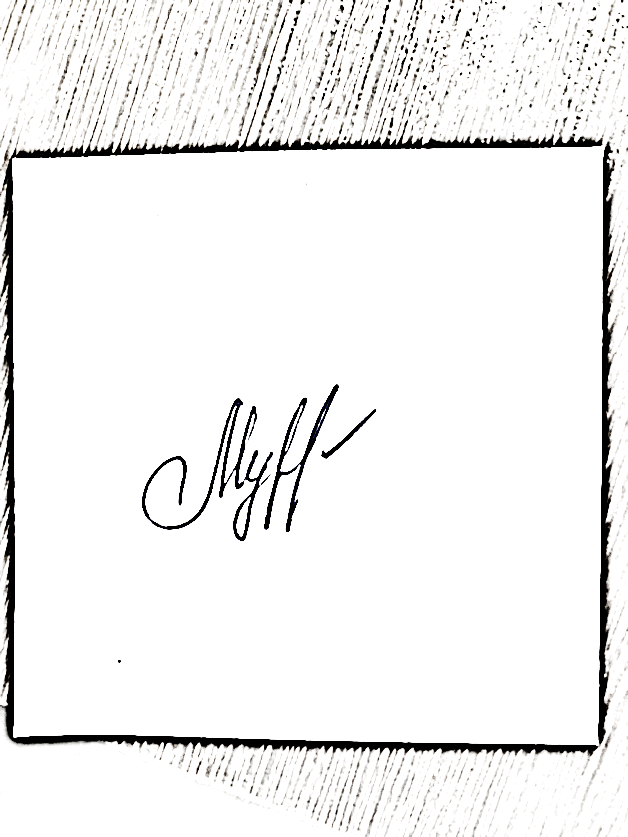 Разработчик рабочей программы учебной дисциплины:Разработчик рабочей программы учебной дисциплины:Разработчик рабочей программы учебной дисциплины:Разработчик рабочей программы учебной дисциплины:Доцент   О.В. МурзинаЗаведующий кафедрой:Заведующий кафедрой:О.В. МурзинаКод и наименование компетенцииКод и наименование индикаторадостижения компетенцииПланируемые результаты обучения по дисциплинеУК-5. Способен воспринимать межкультурное разнообразие общества в социально-историческом, этическом и философском контекстахИД-УК-5.1. Анализ современного состояния общества в социально-историческом, этическом и философском контекстахПо результатам освоения дисциплины студент должен: Знать:  основные технические требования различных жанров и форматов телевидения и сети Интернет;знать основные стандарты, стили технологические требования к репортажу на телевидении и в сети Интернет; основные этапы подготовки видеоматериала для массмедиа; основы производственного процесса выхода мультимедийного материала на телевидении и сети Интернет.Уметь: размещать созданный контент на различных мультимедийных платформах; оценивать и редактировать репортажи; использовать достижения отечественной и мировой культуры при подготовке собственных публикаций создавать контент в различных жанрах и форматах;создавать мультимедийные материалы.Владеть: основами операторского мастерства и работы монтажера; средствами художественной выразительности в создаваемых продуктах методами сбора информации (видеосъемка); пониманием слагаемых телевизионной образности (видеоряд, слово, звук). УК-5. Способен воспринимать межкультурное разнообразие общества в социально-историческом, этическом и философском контекстахИД-УК-5.2. Использование знаний о социокультурных традициях различных социальных групп, этносов и конфессий, включая мировые религии, философские и этические учения, историческое наследие при социальном и профессиональном общенииПо результатам освоения дисциплины студент должен: Знать:  основные технические требования различных жанров и форматов телевидения и сети Интернет;знать основные стандарты, стили технологические требования к репортажу на телевидении и в сети Интернет; основные этапы подготовки видеоматериала для массмедиа; основы производственного процесса выхода мультимедийного материала на телевидении и сети Интернет.Уметь: размещать созданный контент на различных мультимедийных платформах; оценивать и редактировать репортажи; использовать достижения отечественной и мировой культуры при подготовке собственных публикаций создавать контент в различных жанрах и форматах;создавать мультимедийные материалы.Владеть: основами операторского мастерства и работы монтажера; средствами художественной выразительности в создаваемых продуктах методами сбора информации (видеосъемка); пониманием слагаемых телевизионной образности (видеоряд, слово, звук). УК-5. Способен воспринимать межкультурное разнообразие общества в социально-историческом, этическом и философском контекстахИД-УК-5.3. Применение способов преодоления коммуникативных барьеров при межкультурном взаимодействии в целях выполнения профессиональных задачПо результатам освоения дисциплины студент должен: Знать:  основные технические требования различных жанров и форматов телевидения и сети Интернет;знать основные стандарты, стили технологические требования к репортажу на телевидении и в сети Интернет; основные этапы подготовки видеоматериала для массмедиа; основы производственного процесса выхода мультимедийного материала на телевидении и сети Интернет.Уметь: размещать созданный контент на различных мультимедийных платформах; оценивать и редактировать репортажи; использовать достижения отечественной и мировой культуры при подготовке собственных публикаций создавать контент в различных жанрах и форматах;создавать мультимедийные материалы.Владеть: основами операторского мастерства и работы монтажера; средствами художественной выразительности в создаваемых продуктах методами сбора информации (видеосъемка); пониманием слагаемых телевизионной образности (видеоряд, слово, звук). УК-5. Способен воспринимать межкультурное разнообразие общества в социально-историческом, этическом и философском контекстахИД-УК-5.4. Применение принципов недискриминационного взаимодействия при личном и массовом общении в целях выполнения профессиональных задач и усиления социальной интеграцииПо результатам освоения дисциплины студент должен: Знать:  основные технические требования различных жанров и форматов телевидения и сети Интернет;знать основные стандарты, стили технологические требования к репортажу на телевидении и в сети Интернет; основные этапы подготовки видеоматериала для массмедиа; основы производственного процесса выхода мультимедийного материала на телевидении и сети Интернет.Уметь: размещать созданный контент на различных мультимедийных платформах; оценивать и редактировать репортажи; использовать достижения отечественной и мировой культуры при подготовке собственных публикаций создавать контент в различных жанрах и форматах;создавать мультимедийные материалы.Владеть: основами операторского мастерства и работы монтажера; средствами художественной выразительности в создаваемых продуктах методами сбора информации (видеосъемка); пониманием слагаемых телевизионной образности (видеоряд, слово, звук). ПК-3. Способен организовать  работу подразделения СМИИД-ПК-3.1. Разработка концепции авторских проектовПо результатам освоения дисциплины студент должен: Знать:  основные технические требования различных жанров и форматов телевидения и сети Интернет;знать основные стандарты, стили технологические требования к репортажу на телевидении и в сети Интернет; основные этапы подготовки видеоматериала для массмедиа; основы производственного процесса выхода мультимедийного материала на телевидении и сети Интернет.Уметь: размещать созданный контент на различных мультимедийных платформах; оценивать и редактировать репортажи; использовать достижения отечественной и мировой культуры при подготовке собственных публикаций создавать контент в различных жанрах и форматах;создавать мультимедийные материалы.Владеть: основами операторского мастерства и работы монтажера; средствами художественной выразительности в создаваемых продуктах методами сбора информации (видеосъемка); пониманием слагаемых телевизионной образности (видеоряд, слово, звук). ПК-3. Способен организовать  работу подразделения СМИИД-ПК-3.2. Планирование и координация деятельности подразделенияПо результатам освоения дисциплины студент должен: Знать:  основные технические требования различных жанров и форматов телевидения и сети Интернет;знать основные стандарты, стили технологические требования к репортажу на телевидении и в сети Интернет; основные этапы подготовки видеоматериала для массмедиа; основы производственного процесса выхода мультимедийного материала на телевидении и сети Интернет.Уметь: размещать созданный контент на различных мультимедийных платформах; оценивать и редактировать репортажи; использовать достижения отечественной и мировой культуры при подготовке собственных публикаций создавать контент в различных жанрах и форматах;создавать мультимедийные материалы.Владеть: основами операторского мастерства и работы монтажера; средствами художественной выразительности в создаваемых продуктах методами сбора информации (видеосъемка); пониманием слагаемых телевизионной образности (видеоряд, слово, звук). ПК-3. Способен организовать  работу подразделения СМИИД-ПК-3.3. Анализ результатов деятельности подразделенияПо результатам освоения дисциплины студент должен: Знать:  основные технические требования различных жанров и форматов телевидения и сети Интернет;знать основные стандарты, стили технологические требования к репортажу на телевидении и в сети Интернет; основные этапы подготовки видеоматериала для массмедиа; основы производственного процесса выхода мультимедийного материала на телевидении и сети Интернет.Уметь: размещать созданный контент на различных мультимедийных платформах; оценивать и редактировать репортажи; использовать достижения отечественной и мировой культуры при подготовке собственных публикаций создавать контент в различных жанрах и форматах;создавать мультимедийные материалы.Владеть: основами операторского мастерства и работы монтажера; средствами художественной выразительности в создаваемых продуктах методами сбора информации (видеосъемка); пониманием слагаемых телевизионной образности (видеоряд, слово, звук). по очной форме обучения – 3з.е.108час.по очно-заочной форме обучения – 3з.е.108час.Структура и объем дисциплиныСтруктура и объем дисциплиныСтруктура и объем дисциплиныСтруктура и объем дисциплиныСтруктура и объем дисциплиныСтруктура и объем дисциплиныСтруктура и объем дисциплиныСтруктура и объем дисциплиныСтруктура и объем дисциплиныСтруктура и объем дисциплиныОбъем дисциплины по семестрамформа промежуточной аттестациивсего, часКонтактная работа, часКонтактная работа, часКонтактная работа, часКонтактная работа, часСамостоятельная работа обучающегося, часСамостоятельная работа обучающегося, часСамостоятельная работа обучающегося, часОбъем дисциплины по семестрамформа промежуточной аттестациивсего, часлекции, часпрактические занятия, часлабораторные занятия, часпрактическая подготовка, часкурсовая работа/курсовой проектсамостоятельная работа обучающегося, часпромежуточная аттестация, час7 семестрэкзамен10817343027Всего:10817343027Структура и объем дисциплиныСтруктура и объем дисциплиныСтруктура и объем дисциплиныСтруктура и объем дисциплиныСтруктура и объем дисциплиныСтруктура и объем дисциплиныСтруктура и объем дисциплиныСтруктура и объем дисциплиныСтруктура и объем дисциплиныСтруктура и объем дисциплиныОбъем дисциплины по семестрамформа промежуточной аттестациивсего, часКонтактная работа, часКонтактная работа, часКонтактная работа, часКонтактная работа, часСамостоятельная работа обучающегося, часСамостоятельная работа обучающегося, часСамостоятельная работа обучающегося, часОбъем дисциплины по семестрамформа промежуточной аттестациивсего, часлекции, часпрактические занятия, часлабораторные занятия, часпрактическая подготовка, часкурсовая работа/курсовой проектсамостоятельная работа обучающегося, часпромежуточная аттестация, час8 семестрэкзамен10815303627Всего:10815303627Планируемые (контролируемые) результаты освоения: код(ы) формируемой(ых) компетенции(й) и индикаторов достижения компетенцийНаименование разделов, тем;форма(ы) промежуточной аттестацииВиды учебной работыВиды учебной работыВиды учебной работыВиды учебной работыСамостоятельная работа, часВиды и формы контрольных мероприятий, обеспечивающие по совокупности текущий контроль успеваемости, включая контроль самостоятельной работы обучающегося;формы промежуточного контроля успеваемостиПланируемые (контролируемые) результаты освоения: код(ы) формируемой(ых) компетенции(й) и индикаторов достижения компетенцийНаименование разделов, тем;форма(ы) промежуточной аттестацииКонтактная работаКонтактная работаКонтактная работаКонтактная работаСамостоятельная работа, часВиды и формы контрольных мероприятий, обеспечивающие по совокупности текущий контроль успеваемости, включая контроль самостоятельной работы обучающегося;формы промежуточного контроля успеваемостиПланируемые (контролируемые) результаты освоения: код(ы) формируемой(ых) компетенции(й) и индикаторов достижения компетенцийНаименование разделов, тем;форма(ы) промежуточной аттестацииЛекции, часПрактические занятия, часЛабораторные работы, часПрактическая подготовка, часСамостоятельная работа, часВиды и формы контрольных мероприятий, обеспечивающие по совокупности текущий контроль успеваемости, включая контроль самостоятельной работы обучающегося;формы промежуточного контроля успеваемостиСедьмой семестрСедьмой семестрСедьмой семестрСедьмой семестрСедьмой семестрСедьмой семестрСедьмой семестрУК-5:ИД-УК-5.1.ИД-УК-5.2.ИД-УК-5.3.ИД-УК-5.4.ПК-3:ИД-ПК-3.1.ИД-ПК-3.2.ИД-ПК-3.3.Тема 1.История развития видеоконтента в российском медиапространстве122УК-5:ИД-УК-5.1.ИД-УК-5.2.ИД-УК-5.3.ИД-УК-5.4.ПК-3:ИД-ПК-3.1.ИД-ПК-3.2.ИД-ПК-3.3.Тема 2.Ракурсы, точка съемки242УК-5:ИД-УК-5.1.ИД-УК-5.2.ИД-УК-5.3.ИД-УК-5.4.ПК-3:ИД-ПК-3.1.ИД-ПК-3.2.ИД-ПК-3.3.Тема 3.Функции и роль света242УК-5:ИД-УК-5.1.ИД-УК-5.2.ИД-УК-5.3.ИД-УК-5.4.ПК-3:ИД-ПК-3.1.ИД-ПК-3.2.ИД-ПК-3.3.Тема 4.Построение композиции248ТестированиеУК-5:ИД-УК-5.1.ИД-УК-5.2.ИД-УК-5.3.ИД-УК-5.4.ПК-3:ИД-ПК-3.1.ИД-ПК-3.2.ИД-ПК-3.3.Тема 5.Звук и цвет242УК-5:ИД-УК-5.1.ИД-УК-5.2.ИД-УК-5.3.ИД-УК-5.4.ПК-3:ИД-ПК-3.1.ИД-ПК-3.2.ИД-ПК-3.3.Тема 6.Внутрикадровый монтаж, движение камеры222УК-5:ИД-УК-5.1.ИД-УК-5.2.ИД-УК-5.3.ИД-УК-5.4.ПК-3:ИД-ПК-3.1.ИД-ПК-3.2.ИД-ПК-3.3.Тема 7.Многокамерная съемка. Съемка «восьмеркой»242УК-5:ИД-УК-5.1.ИД-УК-5.2.ИД-УК-5.3.ИД-УК-5.4.ПК-3:ИД-ПК-3.1.ИД-ПК-3.2.ИД-ПК-3.3.Тема 8.Монтаж268ДокладУК-5:ИД-УК-5.1.ИД-УК-5.2.ИД-УК-5.3.ИД-УК-5.4.ПК-3:ИД-ПК-3.1.ИД-ПК-3.2.ИД-ПК-3.3.Тема 9.Съемка видероликов для социальных сетей242УК-5:ИД-УК-5.1.ИД-УК-5.2.ИД-УК-5.3.ИД-УК-5.4.ПК-3:ИД-ПК-3.1.ИД-ПК-3.2.ИД-ПК-3.3.ЭкзаменПо билетамИТОГО за седьмой семестр173430Планируемые (контролируемые) результаты освоения: код(ы) формируемой(ых) компетенции(й) и индикаторов достижения компетенцийНаименование разделов, тем;форма(ы) промежуточной аттестацииВиды учебной работыВиды учебной работыВиды учебной работыВиды учебной работыСамостоятельная работа, часВиды и формы контрольных мероприятий, обеспечивающие по совокупности текущий контроль успеваемости, включая контроль самостоятельной работы обучающегося;формы промежуточного контроля успеваемостиПланируемые (контролируемые) результаты освоения: код(ы) формируемой(ых) компетенции(й) и индикаторов достижения компетенцийНаименование разделов, тем;форма(ы) промежуточной аттестацииКонтактная работаКонтактная работаКонтактная работаКонтактная работаСамостоятельная работа, часВиды и формы контрольных мероприятий, обеспечивающие по совокупности текущий контроль успеваемости, включая контроль самостоятельной работы обучающегося;формы промежуточного контроля успеваемостиПланируемые (контролируемые) результаты освоения: код(ы) формируемой(ых) компетенции(й) и индикаторов достижения компетенцийНаименование разделов, тем;форма(ы) промежуточной аттестацииЛекции, часПрактические занятия, часЛабораторные работы, часПрактическая подготовка, часСамостоятельная работа, часВиды и формы контрольных мероприятий, обеспечивающие по совокупности текущий контроль успеваемости, включая контроль самостоятельной работы обучающегося;формы промежуточного контроля успеваемостиВосьмой семестрВосьмой семестрВосьмой семестрВосьмой семестрВосьмой семестрВосьмой семестрВосьмой семестрУК-5:ИД-УК-5.1.ИД-УК-5.2.ИД-УК-5.3.ИД-УК-5.4.ПК-3:ИД-ПК-3.1.ИД-ПК-3.2.ИД-ПК-3.3.Тема 1.История развития видеоконтента в российском медиапространстве122УК-5:ИД-УК-5.1.ИД-УК-5.2.ИД-УК-5.3.ИД-УК-5.4.ПК-3:ИД-ПК-3.1.ИД-ПК-3.2.ИД-ПК-3.3.Тема 2.Ракурсы, точка съемки142УК-5:ИД-УК-5.1.ИД-УК-5.2.ИД-УК-5.3.ИД-УК-5.4.ПК-3:ИД-ПК-3.1.ИД-ПК-3.2.ИД-ПК-3.3.Тема 3.Функции и роль света122УК-5:ИД-УК-5.1.ИД-УК-5.2.ИД-УК-5.3.ИД-УК-5.4.ПК-3:ИД-ПК-3.1.ИД-ПК-3.2.ИД-ПК-3.3.Тема 4.Построение композиции2410ТестированиеУК-5:ИД-УК-5.1.ИД-УК-5.2.ИД-УК-5.3.ИД-УК-5.4.ПК-3:ИД-ПК-3.1.ИД-ПК-3.2.ИД-ПК-3.3.Тема 5.Звук и цвет222УК-5:ИД-УК-5.1.ИД-УК-5.2.ИД-УК-5.3.ИД-УК-5.4.ПК-3:ИД-ПК-3.1.ИД-ПК-3.2.ИД-ПК-3.3.Тема 6.Внутрикадровый монтаж, движение камеры222УК-5:ИД-УК-5.1.ИД-УК-5.2.ИД-УК-5.3.ИД-УК-5.4.ПК-3:ИД-ПК-3.1.ИД-ПК-3.2.ИД-ПК-3.3.Тема 7.Многокамерная съемка. Съемка «восьмеркой»242УК-5:ИД-УК-5.1.ИД-УК-5.2.ИД-УК-5.3.ИД-УК-5.4.ПК-3:ИД-ПК-3.1.ИД-ПК-3.2.ИД-ПК-3.3.Тема 8.Монтаж2610ДокладУК-5:ИД-УК-5.1.ИД-УК-5.2.ИД-УК-5.3.ИД-УК-5.4.ПК-3:ИД-ПК-3.1.ИД-ПК-3.2.ИД-ПК-3.3.Тема 9.Съемка видероликов для социальных сетей244УК-5:ИД-УК-5.1.ИД-УК-5.2.ИД-УК-5.3.ИД-УК-5.4.ПК-3:ИД-ПК-3.1.ИД-ПК-3.2.ИД-ПК-3.3.ЭкзаменПо билетамИТОГО за восьмой семестр153036№ п/пНаименование раздела и темы дисциплиныСодержание раздела (темы)Тема 1. История развития видеоконтента в российском медиапространствеОсновные этапы развития операторского мастерства в истории, ключевые фигуры (Д.У. Гриффит, Л. Кулешов, С. Эйзенштенй, Д. Вертов), сыгравшие роль в развитии операторской съемки и монтажа. Понятие крупности, виды крупностей в кино и на телевидении, их функции и особенностиТема 2. Ракурсы, точка съемкиПонятия ракурс и точка съемки, их различия. Виды ракурсов и точек съемки (верхние, нижние, на уровне глаз, «голландский угол»), их функции и особенностиТема 3. Функции и роль светаФункция света, роль света, виды света по источникам, по направленности на объект, по свойствам, по функциям. Понятия «температура света», «баланс белого», «низкий ключ», «высокий ключ». Виды осветительных приборов и их функции. Схема светаТема 4. Построение композицииПонятие «композиция», ее функция. Основные способы построения композиции: «золотое сечение», «правило третей», «симметрия», «ритм».Тема 5.Звук и цветРоль звука в кино и на телевидении. Основные виды звука: фоновый шум, закадровый текст, речь в кадре, музыка, тишина. Их функции. Понятия «асинхрон», «контрапункт». Виды микрофонов, их отличия. Типичные ошибки при работе со звуком.  Роль цвета в кино и на телевидении. Цветовой круг Иоханнеса ИттенаТема 6.Внутрикадровый монтаж, движение камерыПонятие «внутрикадровый монтаж. Движение камеры. Виды наездов/отъездов. Виды панорам. Особенности съемки наездов/отъездов/напорам/тревелинга. Скорость кадров (stopmotion, slowmotion, speedmotion). Типичные ошибки при съемке. «Эффект Вертиго», «Склейка Деймона», «Полет пули»Тема 7.Многокамерная съемка. Съемка «восьмеркой»Технический особенности многокамерной съемки. Работа режиссера и оператора при многокамерной съемки. Правило «восьмерки». Тема 8.МонтажОсновные виды монтажа, их функции, технические особенности. Виды монтажных программ. Эксперименты и новаторские открытия Л. Кулешова, С. Эйзенштейна, Д. ВертоваТема 9.Съемка видероликов для социальных сетейВиды объективов и их особенности. Стендап. Типичные ошибки. Специфика съемки для социальных сетей. Оборудование, сценарий, оценка аудитории. № ппНаименование раздела /темы дисциплины, выносимые на самостоятельное изучениеЗадания для самостоятельной работыВиды и формы контрольных мероприятийТрудоемкость, часТема 1. История развития видеоконтента в российском медиапространствеИзучение научной и учебной литературы2Тема 2. Ракурсы, точка съемкиИзучение научной и учебной литературы2Тема 3. Функции и роль светаИзучение научной и учебной литературы2Тема 4. Построение композицииПодготовка и написание тестаПроведение тестирование и проверка результатов 8Тема 5.Звук и цветИзучение научной и учебной литературы2Тема 6.Внутрикадровый монтаж, движение камерыИзучение научной и учебной литературы2Тема 7.Многокамерная съемка. Съемка «восьмеркой»Изучение научной и учебной литературы2Тема 8.МонтажПодготовка и представление докладаОценка доклада8Тема 9.Съемка видероликов для социальных сетейИзучение научной и учебной литературы2использованиеЭО и ДОТиспользование ЭО и ДОТобъем, часвключение в учебный процесссмешанное обучениелекции17в соответствии с расписанием учебных занятий смешанное обучениелабораторные работы34в соответствии с расписанием учебных занятий Уровни сформированности компетенции(-й)Итоговое количество балловв 100-балльной системепо результатам текущей и промежуточной аттестацииОценка в пятибалльной системепо результатам текущей и промежуточной аттестацииПоказатели уровня сформированности Показатели уровня сформированности Показатели уровня сформированности Уровни сформированности компетенции(-й)Итоговое количество балловв 100-балльной системепо результатам текущей и промежуточной аттестацииОценка в пятибалльной системепо результатам текущей и промежуточной аттестацииуниверсальной(-ых) компетенции(-й)общепрофессиональной(-ых) компетенцийпрофессиональной(-ых)компетенции(-й)Уровни сформированности компетенции(-й)Итоговое количество балловв 100-балльной системепо результатам текущей и промежуточной аттестацииОценка в пятибалльной системепо результатам текущей и промежуточной аттестацииУК-5:ИД-УК-5.1.ИД-УК-5.2.ИД-УК-5.3.ИД-УК-5.4.ПК-3:ИД-ПК-3.1.ИД-ПК-3.2.ИД-ПК-3.3.высокийотличноОбучающийся:- исчерпывающе и логически стройно излагает учебный материал, умеет связывать теорию с практикой, справляется с решением задач профессиональной направленности высокого уровня сложности, правильно обосновывает принятые решения;- определяет психологические принципы эффективного общения и взаимодействия в команде;- проектирует процесс эффективного обмена информацией, знанием и опытом с членами команды с помощью психологических приемов;- подбирает психологические технологии для самообразования;- выявляет трудности в профессиональном развитии и ресурсы их преодоления на основе психологических знаний - свободно ориентируется в учебной и профессиональной литературе;- дает развернутые, исчерпывающие, профессионально грамотные ответы на вопросы, в том числе, дополнительные.Обучающийся:- исчерпывающе и логически стройно излагает учебный материал, умеет связывать теорию с практикой, справляется с решением задач профессиональной направленности высокого уровня сложности, правильно обосновывает принятые решения;- определяет психологические принципы эффективного общения и взаимодействия в команде;- проектирует процесс эффективного обмена информацией, знанием и опытом с членами команды с помощью психологических приемов;- подбирает психологические технологии для самообразования;- выявляет трудности в профессиональном развитии и ресурсы их преодоления на основе психологических знаний - свободно ориентируется в учебной и профессиональной литературе;- дает развернутые, исчерпывающие, профессионально грамотные ответы на вопросы, в том числе, дополнительные.Обучающийся:- исчерпывающе и логически стройно излагает учебный материал, умеет связывать теорию с практикой, справляется с решением задач профессиональной направленности высокого уровня сложности, правильно обосновывает принятые решения;- определяет психологические принципы эффективного общения и взаимодействия в команде;- проектирует процесс эффективного обмена информацией, знанием и опытом с членами команды с помощью психологических приемов;- подбирает психологические технологии для самообразования;- выявляет трудности в профессиональном развитии и ресурсы их преодоления на основе психологических знаний - свободно ориентируется в учебной и профессиональной литературе;- дает развернутые, исчерпывающие, профессионально грамотные ответы на вопросы, в том числе, дополнительные.повышенныйхорошо/зачтено (хорошо)/зачтеноОбучающийся:- достаточно подробно, грамотно и по существу излагает изученный материал, приводит и раскрывает в тезисной форме основные понятия;- определяет психологические принципы эффективного общения и взаимодействия в команде;- подбирает психологические технологии для самообразования- допускает единичные негрубые ошибки;- достаточно хорошо ориентируется в учебной и профессиональной литературе;- ответ отражает знание теоретического и практического материала, не допуская существенных неточностей.Обучающийся:- достаточно подробно, грамотно и по существу излагает изученный материал, приводит и раскрывает в тезисной форме основные понятия;- определяет психологические принципы эффективного общения и взаимодействия в команде;- подбирает психологические технологии для самообразования- допускает единичные негрубые ошибки;- достаточно хорошо ориентируется в учебной и профессиональной литературе;- ответ отражает знание теоретического и практического материала, не допуская существенных неточностей.Обучающийся:- достаточно подробно, грамотно и по существу излагает изученный материал, приводит и раскрывает в тезисной форме основные понятия;- определяет психологические принципы эффективного общения и взаимодействия в команде;- подбирает психологические технологии для самообразования- допускает единичные негрубые ошибки;- достаточно хорошо ориентируется в учебной и профессиональной литературе;- ответ отражает знание теоретического и практического материала, не допуская существенных неточностей.базовыйудовлетворительно/зачтено (удовлетворительно)/зачтеноОбучающийся:- демонстрирует теоретические знания основного учебного материала дисциплины в объеме, необходимом для дальнейшего освоения ОПОП;- с неточностями излагает определяет психологические принципы эффективного общения и взаимодействия в команде;- с затруднениями подбирает психологические технологии для самообразования;- демонстрирует фрагментарные знания основной учебной литературы по дисциплине;- ответ отражает знания на базовом уровне теоретического и практического материала в объеме, необходимом для дальнейшей учебы и предстоящей работы по профилю обучения.Обучающийся:- демонстрирует теоретические знания основного учебного материала дисциплины в объеме, необходимом для дальнейшего освоения ОПОП;- с неточностями излагает определяет психологические принципы эффективного общения и взаимодействия в команде;- с затруднениями подбирает психологические технологии для самообразования;- демонстрирует фрагментарные знания основной учебной литературы по дисциплине;- ответ отражает знания на базовом уровне теоретического и практического материала в объеме, необходимом для дальнейшей учебы и предстоящей работы по профилю обучения.Обучающийся:- демонстрирует теоретические знания основного учебного материала дисциплины в объеме, необходимом для дальнейшего освоения ОПОП;- с неточностями излагает определяет психологические принципы эффективного общения и взаимодействия в команде;- с затруднениями подбирает психологические технологии для самообразования;- демонстрирует фрагментарные знания основной учебной литературы по дисциплине;- ответ отражает знания на базовом уровне теоретического и практического материала в объеме, необходимом для дальнейшей учебы и предстоящей работы по профилю обучения.низкийнеудовлетворительно/не зачтеноОбучающийся:- демонстрирует фрагментарные знания теоретического и практического материал, допускает грубые ошибки при его изложении на занятиях и в ходе промежуточной аттестации;- испытывает серьёзные затруднения в применении теоретических положений при решении практических задач профессиональной направленности стандартного уровня сложности, не владеет необходимыми для этого навыками и приёмами;- не способен определить психологические принципы эффективного общения и взаимодействия в команде;- не ориентируется в психологических технологиях самообразования;- выполняет задания только по образцу и под руководством преподавателя;- ответ отражает отсутствие знаний на базовом уровне теоретического и практического материала в объеме, необходимом для дальнейшей учебы.Обучающийся:- демонстрирует фрагментарные знания теоретического и практического материал, допускает грубые ошибки при его изложении на занятиях и в ходе промежуточной аттестации;- испытывает серьёзные затруднения в применении теоретических положений при решении практических задач профессиональной направленности стандартного уровня сложности, не владеет необходимыми для этого навыками и приёмами;- не способен определить психологические принципы эффективного общения и взаимодействия в команде;- не ориентируется в психологических технологиях самообразования;- выполняет задания только по образцу и под руководством преподавателя;- ответ отражает отсутствие знаний на базовом уровне теоретического и практического материала в объеме, необходимом для дальнейшей учебы.Обучающийся:- демонстрирует фрагментарные знания теоретического и практического материал, допускает грубые ошибки при его изложении на занятиях и в ходе промежуточной аттестации;- испытывает серьёзные затруднения в применении теоретических положений при решении практических задач профессиональной направленности стандартного уровня сложности, не владеет необходимыми для этого навыками и приёмами;- не способен определить психологические принципы эффективного общения и взаимодействия в команде;- не ориентируется в психологических технологиях самообразования;- выполняет задания только по образцу и под руководством преподавателя;- ответ отражает отсутствие знаний на базовом уровне теоретического и практического материала в объеме, необходимом для дальнейшей учебы.Код(ы) формируемых компетенций, индикаторов достижения компетенцийФормы текущего контроляПримеры типовых заданийУК-5:ИД-УК-5.1.ИД-УК-5.2.ИД-УК-5.3.ИД-УК-5.4.ПК-3:ИД-ПК-3.1.ИД-ПК-3.2.ИД-ПК-3.3.ТестированиеПримерные вопросы к тесту:1. Какая крупность чаще всего используется на телевидении?А. Средний планБ. Крупный планВ. Общий план2. Для того, чтобы визуально увеличить прыжок человека мы используем:А. «Голландский угол»Б. Нижний ракурс и верхнюю точку съемкиВ. Нижний ракурс и панораму следованияГ. Нижний ракурс и нижнюю точку съемки3. Кого называют «отцом» монтажа?А. Дзигу Вертова Б. Льва КулешоваВ. Дэвида ГриффитаГ. Братьев Люмьер4. Виды света по функциям при съемке. Выберите правильный варианты.А. Фоновый Б. ЗаливающийВ. СтудийныйГ. ЗаполняющийД. ЖесткийЕ. РисующийЖ. ХолодныйЗ. КонтровойИ. Эффектный5. Как называется один из способов построения композиции, при котором кадр делится на неравные части?А. Правило третейБ. Правило частейВ. Золотое сечениеГ. Неправильная пропорция6. Как называется один из способов построения композиции, при котором кадр делится на равные части?А. Правило третейБ. Правило частейВ. Золотое сечениеГ. Золотое правило7.  Главная особенность фильма «Понизовая вольница» заключается в том, что:А. Это первый художественный фильм Б.  В нем оператор использовал съемку с разных точекВ.	 В этом фильме нет никаких операторских приемов Г. Он снимался как «видеоиллюстрация» для спектакля8. Прием, при котором мы как будто смотрим глазами героя на объект, называется:А. Нейтральная камераБ. Объективная камераВ. Субъективная камераГ. Позитивная камера9. Выберите основные крупности, используемые на телевидении:А. Детальный планБ. Дальний планВ. МакропланГ. Первый средний планД. Средний планЕ. Детализированный план Ж. Общий планЗ. Охватывающий планИ. ПортретныйК. КрупныйУК-5:ИД-УК-5.1.ИД-УК-5.2.ИД-УК-5.3.ИД-УК-5.4.ПК-3:ИД-ПК-3.1.ИД-ПК-3.2.ИД-ПК-3.3.ДокладПримерные темы доклада: История развития видеоконтента в СМИ. Роль света и цвета на телевидении.Роль звука в кино и на телевидении. Внутрикадровый монтаж и его особенности.Съемка диалогов и правило «восьмерки».Основы построения композиции.Основные виды монтажа и их применение.Понятие монтажного плана  и монтаж фразы.Подготовка и проведение видеосъёмки. Общие положения.Работа оператора в кризисных ситуациях. Этика работы оператора.Как снимать новости.Основы съемки видеролика для социальных сетей. Наименование оценочного средства (контрольно-оценочного мероприятия)Критерии оцениванияШкалы оцениванияШкалы оцениванияНаименование оценочного средства (контрольно-оценочного мероприятия)Критерии оценивания100-балльная системаПятибалльная системаТестированиеОбучающийся в процессе тестирования демонстрирует глубокие знания поставленной в ней проблемы, раскрыл ее сущность, материал был выстроен логически последовательно, содержательно. При изложении материала студент продемонстрировал грамотное владение терминологией, ответы на все вопросы были четкими, правильными, лаконичными и конкретными.85 – 100 баллов5ТестированиеОбучающийся в процессе тестирования демонстрирует знания поставленной проблемы. При изложении материала не всегда корректно употребляет терминологию; отвечая на все вопросы, не всегда четко формулирует свою мысль.65 – 84 баллов4ТестированиеОбучающийся слабо ориентируется в материале, в рассуждениях не демонстрирует логику ответа, плохо владеет профессиональной терминологией, не раскрывает суть проблем. 41 – 64 баллов3ТестированиеОбучающийся не выполнил задание.0 – 40 баллов2ДокладОбучающийся в процессе защиты доклада продемонстрировал глубокие знания поставленной в ней проблемы, раскрыл ее сущность, слайды были выстроены логически последовательно, содержательно, приведенные иллюстрационные материалы поддерживали текстовый контент, презентация имела «цитату стиля», была оформлена с учетом четких композиционных и цветовых решений. При изложении материала студент продемонстрировал грамотное владение терминологией, ответы на все вопросы были четкими, правильными, лаконичными и конкретными.85 – 100 баллов5ДокладОбучающийся в процессе защиты доклада продемонстрировал знания поставленной в ней проблемы, слайды были выстроены логически последовательно, но не в полной мере отражали содержание заголовков, приведенные иллюстрационные материалы не во всех случаях поддерживали текстовый контент, презентация не имела ярко выраженной идентификации с точки зрения единства оформления. При изложении материала студент не всегда корректно употреблял  терминологию, отвечая на все вопросы, студент не всегда четко формулировал свою мысль.65 – 84 баллов4ДокладОбучающийся слабо ориентировался в материале, в рассуждениях не демонстрировал логику ответа, плохо владел профессиональной терминологией, не раскрывал суть проблем. Доклад был оформлено небрежно, иллюстрации не отражали текстовый контент слайдов.41 – 64 баллов3ДокладОбучающийся не выполнил задание.0 – 40 баллов2Форма промежуточной аттестацииТиповые контрольные задания и иные материалыдля проведения промежуточной аттестации:ЭкзаменПо билетам Примерные вопросы к экзамену по билетам:1.  Должностные обязанности телеоператора. 2. Оператор и ассистент оператора: особенности творческого взаимодействия.3. Деталь как средство выразительности. 4. Глубина пространства на плоском двухмерном экране. 5.  Виды перспективы. Масштаб изображения.6.  Жанры изобразительного искусства. Портрет, пейзаж, интерьер, натюрморт 7. Панорамирование. Виды панорамирования. 8. Поведение света на границе раздела двух сред. 9. Работа оператора во время спортивной трансляции. 10. Особенности видеосъемки формата Full HD. 11. Освещенность объектов в солнечную погоду.12. Освещенность объектов в пасмурную погоду. 13. Освещенность объекта и съемка в условиях "режима". 14. Работа оператора со светом в павильоне. 15. Освещение общих, средних и крупных планов. Форма промежуточной аттестацииКритерии оцениванияШкалы оцениванияШкалы оцениванияНаименование оценочного средстваКритерии оценивания100-балльная системаПятибалльная системаЭкзамен:По билетам Обучающийся:демонстрирует знания отличающиеся глубиной и содержательностью, дает полный исчерпывающий ответ, как на основные вопросы в билете, так и на дополнительные;свободно владеет научными понятиями, ведет диалог и вступает в научную дискуссию;способен к интеграции знаний по определенной теме, структурированию ответа, к анализу положений существующих теорий, научных школ, направлений по вопросу билета;логично и доказательно раскрывает проблему, предложенную в билете;свободно выполняет практические задания повышенной сложности, предусмотренные программой, демонстрирует системную работу с основной и дополнительной литературой.Ответ не содержит фактических ошибок и характеризуется глубиной, полнотой, уверенностью суждений, иллюстрируется примерами, в том числе из собственной практики.85 – 100 баллов5Экзамен:По билетам Обучающийся:показывает достаточное знание учебного материала, но допускает несущественные фактические ошибки, которые способен исправить самостоятельно, благодаря наводящему вопросу;недостаточно раскрыта проблема по одному из вопросов билета;недостаточно логично построено изложение вопроса;успешно выполняет предусмотренные в программе практические задания средней сложности, активно работает с основной литературой,демонстрирует, в целом, системный подход к решению практических задач, к самостоятельному пополнению и обновлению знаний в ходе дальнейшей учебной работы и профессиональной деятельности. В ответе раскрыто, в основном, содержание билета, имеются неточности при ответе на дополнительные вопросы.65 – 84 баллов4Экзамен:По билетам Обучающийся:показывает знания фрагментарного характера, которые отличаются поверхностностью и малой содержательностью, допускает фактические грубые ошибки;не может обосновать закономерности и принципы, объяснить факты, нарушена логика изложения, отсутствует осмысленность представляемого материала, представления о межпредметных связях слабые;справляется с выполнением практических заданий, предусмотренных программой, знаком с основной литературой, рекомендованной программой, допускает погрешности и ошибки при теоретических ответах и в ходе практической работы.Содержание билета раскрыто слабо, имеются неточности при ответе на основные и дополнительные вопросы билета, ответ носит репродуктивный характер. Неуверенно, с большими затруднениями решает практические задачи или не справляется с ними самостоятельно.41 – 64 баллов3Экзамен:По билетам Обучающийся, обнаруживает существенные пробелы в знаниях основного учебного материала, допускает принципиальные ошибки в выполнении предусмотренных программой практических заданий. На большую часть дополнительных вопросов по содержанию экзамена затрудняется дать ответ или не дает верных ответов.0 – 40 баллов2Форма контроля100-балльная система Пятибалльная системаТекущий контроль: Тестирование302 – 5 Доклад30 2 – 5 Промежуточная аттестация (Экзамен)40Отлично/ хорошо/ удовлетворительно/ неудовлетворительноИтого за семестр 100Отлично/ хорошо/ удовлетворительно/ неудовлетворительно100-балльная системапятибалльная системапятибалльная система100-балльная системазачет с оценкой/экзамензачет85 – 100 баллов5зачтено65 – 84 баллов4зачтено41 – 64 баллов3зачтено0 – 40 баллов2не зачтеноНаименование учебных аудиторий, лабораторий, мастерских, библиотек, спортзалов, помещений для хранения и профилактического обслуживания учебного оборудования и т.п.Оснащенность учебных аудиторий, лабораторий, мастерских, библиотек, спортивных залов, помещений для хранения и профилактического обслуживания учебного оборудования и т.п.119071, г. Москва, Ул. Малая Калужская, 1; Малый Калужский переулок, дом 2, строение 4119071, г. Москва, Ул. Малая Калужская, 1; Малый Калужский переулок, дом 2, строение 4аудитории для проведения занятий лекционного типа комплект учебной мебели, технические средства обучения, служащие для представления учебной информации большой аудитории: ноутбук;проектор.аудитории для проведения занятий семинарского типа, групповых и индивидуальных консультаций, текущего контроля и промежуточной аттестациикомплект учебной мебели, технические средства обучения, служащие для представления учебной информации большой аудитории: ноутбук,проектор,Помещения для самостоятельной работы обучающихсяОснащенность помещений для самостоятельной работы обучающихсячитальный зал библиотеки:компьютерная техника;
подключение к сети «Интернет»Необходимое оборудованиеПараметрыТехнические требованияПерсональный компьютер/ ноутбук/планшет,камера,микрофон, динамики, доступ в сеть ИнтернетВеб-браузерВерсия программного обеспечения не ниже: Chrome 72, Opera 59, Firefox 66, Edge 79, Яндекс.Браузер 19.3Персональный компьютер/ ноутбук/планшет,камера,микрофон, динамики, доступ в сеть ИнтернетОперационная системаВерсия программного обеспечения не ниже: Windows 7, macOS 10.12 «Sierra», LinuxПерсональный компьютер/ ноутбук/планшет,камера,микрофон, динамики, доступ в сеть ИнтернетВеб-камера640х480, 15 кадров/сПерсональный компьютер/ ноутбук/планшет,камера,микрофон, динамики, доступ в сеть ИнтернетМикрофонлюбойПерсональный компьютер/ ноутбук/планшет,камера,микрофон, динамики, доступ в сеть ИнтернетДинамики (колонки или наушники)любыеПерсональный компьютер/ ноутбук/планшет,камера,микрофон, динамики, доступ в сеть ИнтернетСеть (интернет)Постоянная скорость не менее 192 кБит/с№ п/пАвтор(ы)Наименование изданияВид издания (учебник, УП, МП и др.)ИздательствоИздательствоГод изданияАдрес сайта ЭБС или электронного ресурса (заполняется для изданий в электронном виде)Количество экземпляров в библиотеке Университета 10.1 Основная литература, в том числе электронные издания10.1 Основная литература, в том числе электронные издания10.1 Основная литература, в том числе электронные издания10.1 Основная литература, в том числе электронные издания10.1 Основная литература, в том числе электронные издания10.1 Основная литература, в том числе электронные издания10.1 Основная литература, в том числе электронные издания10.1 Основная литература, в том числе электронные издания10.1 Основная литература, в том числе электронные издания1Муратов С. А.  Телевизионная журналистика. Телевидение в поисках телевиденияУчебное пособиеМ.: Издательство ЮрайтМ.: Издательство Юрайт2020https://urait.ru/bcode/4519932Коппола Ф. Живое кино: Секреты, техники, приемыНаучно-популярное изданиеМ.: Альпина ПаблишерМ.: Альпина Паблишер2018http://znanium.com/bookread2.php?book=10022993Долин А.Ларс фон ТриерКонтрольные работыМ.: НЛОМ.: НЛО2015http://znanium.com/catalog/product/5030394Муссель М. Мобильное кино. 100 шагов к созданию фильмаНаучно-популярное изданиеМ.: Альпина нон-фикшнМ.: Альпина нон-фикшн2018http://znanium.com/bookread2.php?book=100263210.2 Дополнительная литература, в том числе электронные издания 10.2 Дополнительная литература, в том числе электронные издания 10.2 Дополнительная литература, в том числе электронные издания 10.2 Дополнительная литература, в том числе электронные издания 10.2 Дополнительная литература, в том числе электронные издания 10.2 Дополнительная литература, в том числе электронные издания 10.2 Дополнительная литература, в том числе электронные издания 10.2 Дополнительная литература, в том числе электронные издания 10.2 Дополнительная литература, в том числе электронные издания 1Коллектив авторовДыхание камня: Мир фильмов Андрея ЗвягинцеваСборник статейСборник статейМ.: Нов. лит. обозрение2014http://znanium.com/catalog/product/4722202Трищенко Д. А.  Техника и технологии рекламного видео Учебник Учебник М.: Издательство Юрайт2020https://urait.ru/bcode/4570903Зубаркина Е. С. Основы журналистики ПрактикумПрактикумМосква : МПГУ2018https://znanium.com/catalog/product/102056310.3 Методические материалы (указания, рекомендации по освоению дисциплины авторов РГУ им. А. Н. Косыгина)10.3 Методические материалы (указания, рекомендации по освоению дисциплины авторов РГУ им. А. Н. Косыгина)10.3 Методические материалы (указания, рекомендации по освоению дисциплины авторов РГУ им. А. Н. Косыгина)10.3 Методические материалы (указания, рекомендации по освоению дисциплины авторов РГУ им. А. Н. Косыгина)10.3 Методические материалы (указания, рекомендации по освоению дисциплины авторов РГУ им. А. Н. Косыгина)10.3 Методические материалы (указания, рекомендации по освоению дисциплины авторов РГУ им. А. Н. Косыгина)10.3 Методические материалы (указания, рекомендации по освоению дисциплины авторов РГУ им. А. Н. Косыгина)10.3 Методические материалы (указания, рекомендации по освоению дисциплины авторов РГУ им. А. Н. Косыгина)10.3 Методические материалы (указания, рекомендации по освоению дисциплины авторов РГУ им. А. Н. Косыгина)№ ппНаименование, адрес веб-сайтаЭБС «Лань» http://www.e.lanbook.com/«Znanium.com» научно-издательского центра «Инфра-М»http://znanium.com/ Электронные издания «РГУ им. А.Н. Косыгина» на платформе ЭБС «Znanium.com» http://znanium.com/ЭБС издательства «ЮРАЙТ» http://www.urait.ru Профессиональные ресурсы:1. Творческий сайт Artmisto.com. Основы операторского мастерства https://artmisto.com/theory/filming_theory/6318-osnovy-operatorskogo-masterstva-chast-1.html       2. Интернет-журнал "Цифровые Технологии Кино" http://dtcinema.ru/3. Интернет-журнал CNews http://www.cnews.ru/№ ппНаименование лицензионного программного обеспеченияРеквизиты подтверждающего документаWindows 10 Pro, MS Office 2019 контракт № 18-ЭА-44-19 от 20.05.2019№ ппгод обновления РПДхарактер изменений/обновлений с указанием разделаномер протокола и дата заседания кафедры